Opening PrayerOld Business - Approval of Minutes from February Meeting - approvedNew BusinessAdministrator Report – Chris Kolakovich/Kyle Burkholder Current/Upcoming Events – Stations of the Cross; Talent Show; Irish Dancers and St Pats Parade on 3/15; Spring BreakEnrollment Update & Process Debrief – Five areas arose that are not currently included in prioritization scheme: 1) breadth of “legacy” definition (grandparents, aunts/uncles); 2) living within the parish boundary; 3) parents attended IHM for a period of time, but did not graduate from IHM; 4) quantifying “active” parishioners beyond minimum financial contribution (volunteer work); 5) child was baptized at IHM.Suggestion to request self-reported volunteerism information in the registration formEmail feedback to Chris before April meeting; save time in April for further discussion and invite Alex RodmanMonthly Safety report – Severe weather preparedness week; monthly fire-drills continue; one more lockdown drill before year-end; reunification planning continuesMonthly Technology report – no update       b. 	 School Commission Items Strategic Plan Action Steps: Academic Excellence – progress update (Chris/Kyle) – progress on both goals under academic excellence: Goal 1) Enrichment - clusters (similar to elective classes) conducted with 7/8th graders via Staff led sessions, 5 weeks, were successful; plan to expand to 5/6th next year. 2) Increase differentiated instruction for ELA in 5-8th grade.  Accomplished in 7/8th grade novel groups this year.  Will continue to focus on for the future. Communication – progress update (Flo), one-pager for ministry fair (Flo) – Review of the communication grid shared previously, and next-steps needed to help streamline communication from classrooms.  High-level proposal to streamline to Schoology for all teacher/parent communication at start of next schoolyear.  School staff are working on organizing tutorials and other content on website. Separately, reviewed one-pager for School Commission, with no changes. Community – live demo of Schoology calendar updates (David/Jen) – Demo of calendar; can be merged with communication discussion to relaunch SchoologyCompetitive Compensation – progress update (Frank/Flo) – Sits with Anna Harvey and finance commission, working on data modeling for current and future plan-benchmarkingPlanning:SC candidate slate for 2024-2027 elections – discussion of possible candidatesMarch – discussion – approaching a few candidates and will be promoted more broadly as wellApril – finalize/request biosMay – electionSC President and Secretary openings for next year – candidates in progress, please submit your name if also interested March – submit name if interestedApril – vote Committee ReportsPTO – Stephanie Allen/Alissa Cohoat – discussed request/consideration of an annual parent survey (smaller version, positioned to monitor progress) with brief update on what we’ve been doing for the 5-year strategic plan; also suggested an 8th grade exit survey Finance Report – Mike Wessel – no reportParish Council – Frank Otte/Cindy Harkness – 11:15am Sunday mass year-roundFacilities – David Gilley – outdoor illumination underway, church A/V and organ relocation project considerations underwayIHM School Commission Meeting AgendaIHM School Commission Meeting AgendaIHM School Commission Meeting Agenda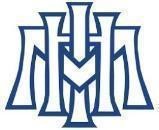 Immaculate Heart of MaryCatholic Grade SchoolIndianapolis, Indianax☐  Chris Kolakovichx☐  Kyle Burkholderx☐  Emily Campbellx☐  Jennifer Cvarx☐  Krista Roseberryx☐  Jenn Herrmannx☐  Matt Lordx☐  Frank Ottex☐  Flo Barnesx☐  David Gilleyx☐ Gabrielle Neal☐ Betsy Jeatranx☐ Stephanie Allen PTO☐ Alissa Cohoat PTO☐ Mike Wessel Financex☐ Cindy Harkness Parish CouncilTuesday, March 5 2024BOSCO CENTER5:30 pm Tuesday, March 5 2024BOSCO CENTER5:30 pm IHM Mission Statement - Immaculate Heart of Mary School provides an exceptional academic experience grounded in making God known, loved, and served.Prayer:  Lord Jesus Christ, we have come together in Your name to work for the good of our school, Immaculate Heart of Mary.  Surround us with Your invisible presence and pour Your spirit upon us.  Make us use Your gifts in a spirit of trust, love and understanding, so that the children of IHM may experience an abundance of light, compassion, and peace.  Let harmony reign among us, and let us keep our eyes ever fixed upon You.  Amen.